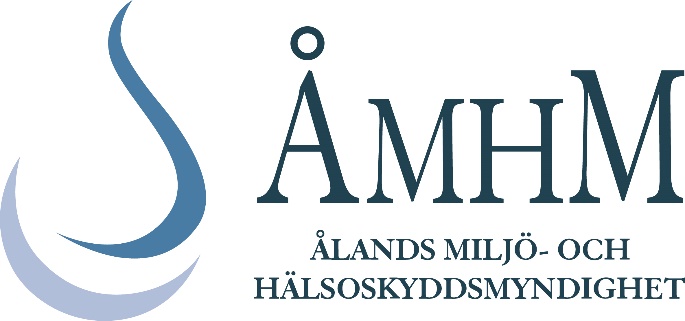 BadvattenprofilNabbens Badstrand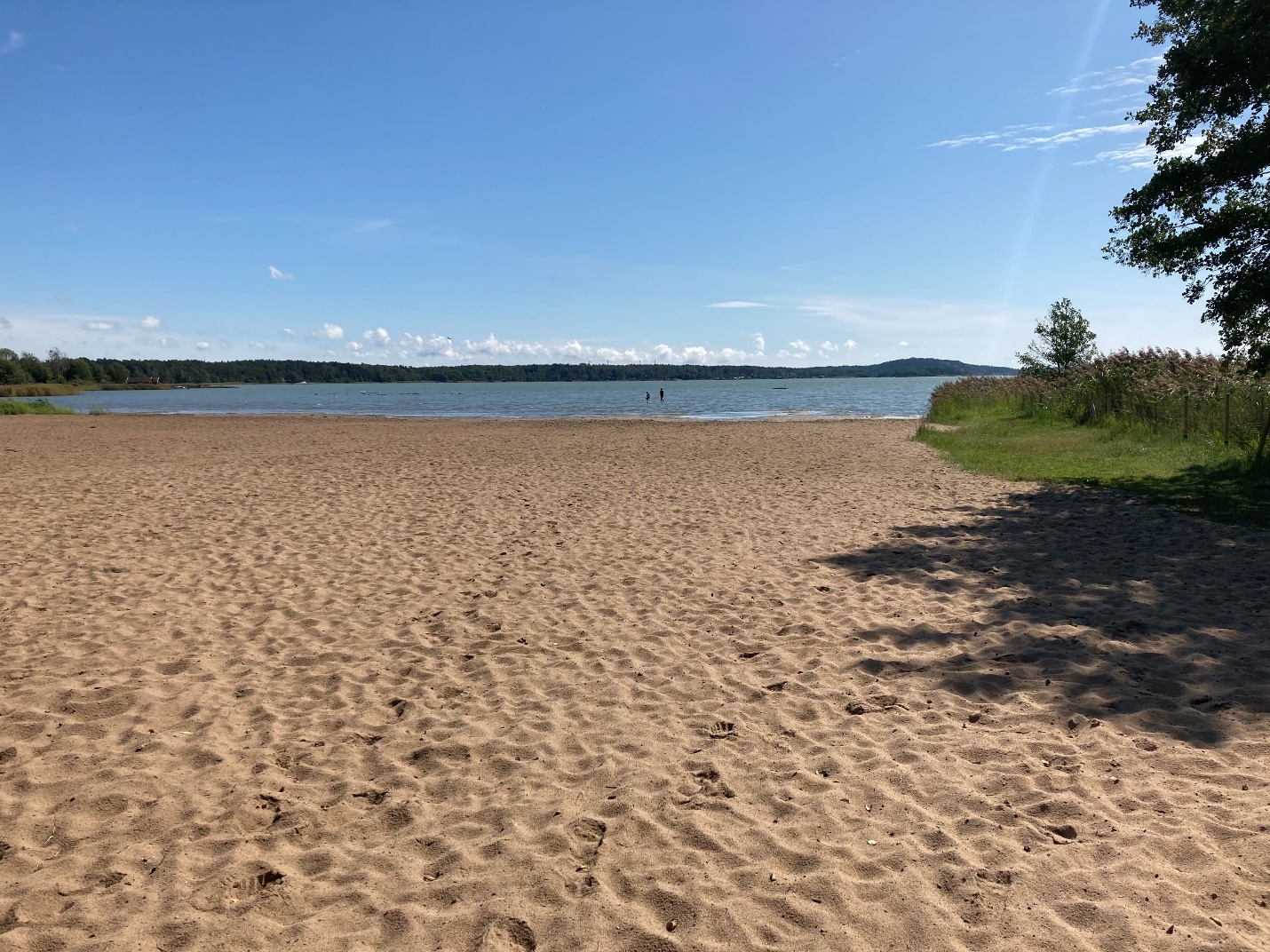 Upprättad i enlighet med social- och hälsovårdsministeriets förordning (FFS 177/2008)Uppdaterad 20211. Strandinformation2. Kontaktuppgifter3. BadvattenkvalitetVid badvattenprovtagning mäts halterna av enterokocker samt av escherichia coli. Åtgärdsgräns för enstaka undersökningsresultat är 200 cfu/100ml för respektive 500 cfu/100ml. Utöver detta görs en okulärbesiktning av halten cyanobakterier. Bedömningen av cyanobakterier görs i en 0-3 gradig skala (0 = Inga cyanobakterier, 1 = Lite cyanobakterier, 2 = Rikligt med cyanobakterier, 3 = Mycket rikligt med cyanobakterier).Tabell 1: Sammanfattning av resultat från badvattenprovtagning vid Nabbens badstrand sedan 2018.Tabell 1 ovan sammanfattar de senaste fyra årens provtagningsstatistik för Nabbens badstrand. Denna data används sedan för att klassificera badvattnets kvalitét enligt indelningen utmärkt, bra, tillfredsställande eller dålig. Efter badsäsongen 2021 klassificerades badvattnet vid Nabbens badstrand som utmärkt. Gränsvärdet för utmärkt baseras på 95 percentilvärdet för den senaste fyra års perioden och ligger på 100 cfu/100ml för enterokocker samt 250 cfu/100ml för escherichia coli.4. Potentiella föroreningskällorTabell 2: Sammanfattning av potentiella föroreningskällor samt dess relevans för badvattenkvaliteten.5. Kortvariga föroreningssituationerEn kortvarig förorening innebär kortare tids avvikelse genom förorening som inte kommer att påverka badvattenkvaliteten längre än tre dagar. Exempel på sådana är bräddning från avlopp eller dagvattenledningar. I sådant fall tar ÅMHM extra prover och sätter upp skyltar som information till de badande. ÅMHM meddelar ägaren och för en diskussion om vilka åtgärder som eventuellt behöver vidtas för att minimera uppkomsten av förorening.Tabell 3: Sammanfattning av kortvariga föroreningssituationer samt vidtagna åtgärder.6. Information om badvattenprofilenBadvattenprofilen skapades den 1 mars 2011 och uppdaterades senast den 4 november 2021.Badvattendirektivet är antaget på Åland genom social- och hälsovårdsministeriets förordning om kvalitetskraven och övervakningen i fråga om vattnet vid allmänna badstränder (FFS 177/2008)1). Utöver detta kompletterar hälsoskyddslagen (FFS 763/1994)2) samt konsumentsäkerhetslagen (FFS 920/2011)3) den allmänna tillsynen av badstränder.AllmäntStrandnamnID nummerID nummerAdressKoordinaterAllmäntNabbenFI166478001FI166478001Lemlandsvägen, MariehamnN 60°11" 20.00'Ö19°95" 18.00'BadstrandenNabbens badstrand har en ca 145 m lång och mellan 60-100 m bred sandstrand. Ytan ovanför sandstranden är gräsbevuxen med enstaka buskar.  Badstranden ligger intill Lemlandsvägen i Hindersböle, Mariehamn. Badstranden är uppdelad i två halvor med buskage och sly som ett avskiljande stråk imitten. Badstranden är extremt långgrund med vass på båda sidor om vattenområdet. På sommaren kan båttrafik passera utanför det avgränsade badområdet.Nabbens badstrand har en ca 145 m lång och mellan 60-100 m bred sandstrand. Ytan ovanför sandstranden är gräsbevuxen med enstaka buskar.  Badstranden ligger intill Lemlandsvägen i Hindersböle, Mariehamn. Badstranden är uppdelad i två halvor med buskage och sly som ett avskiljande stråk imitten. Badstranden är extremt långgrund med vass på båda sidor om vattenområdet. På sommaren kan båttrafik passera utanför det avgränsade badområdet.Nabbens badstrand har en ca 145 m lång och mellan 60-100 m bred sandstrand. Ytan ovanför sandstranden är gräsbevuxen med enstaka buskar.  Badstranden ligger intill Lemlandsvägen i Hindersböle, Mariehamn. Badstranden är uppdelad i två halvor med buskage och sly som ett avskiljande stråk imitten. Badstranden är extremt långgrund med vass på båda sidor om vattenområdet. På sommaren kan båttrafik passera utanför det avgränsade badområdet.Nabbens badstrand har en ca 145 m lång och mellan 60-100 m bred sandstrand. Ytan ovanför sandstranden är gräsbevuxen med enstaka buskar.  Badstranden ligger intill Lemlandsvägen i Hindersböle, Mariehamn. Badstranden är uppdelad i två halvor med buskage och sly som ett avskiljande stråk imitten. Badstranden är extremt långgrund med vass på båda sidor om vattenområdet. På sommaren kan båttrafik passera utanför det avgränsade badområdet.Nabbens badstrand har en ca 145 m lång och mellan 60-100 m bred sandstrand. Ytan ovanför sandstranden är gräsbevuxen med enstaka buskar.  Badstranden ligger intill Lemlandsvägen i Hindersböle, Mariehamn. Badstranden är uppdelad i två halvor med buskage och sly som ett avskiljande stråk imitten. Badstranden är extremt långgrund med vass på båda sidor om vattenområdet. På sommaren kan båttrafik passera utanför det avgränsade badområdet.SimområdetPå simområdet blir vattendjupet stegvis djupare, för att ca 200 meter ut från stranden vara 1,5 meter djupt. Simområdet är mycket långgrunt med lite variation på grund av sanddyner på bottnen. Simområdet är utmärkt med bojar ut mot båtfarleden utanför. Vattendjupet varierar på årsbasis som mest ca 2 m. Under badsäsongen varierar vattendjupet med maximalt ca 1 m. I vattnet finns inte strömmar som inverkar på badarnas säkerhet. Den dominerande vindriktningen under badsäsongen är sydlig.  Simområdets botten består till största delen av sand och övergår i lera längre ut. Dykare undersöker simområdets botten varje år innan badsäsongen inleds.  På simområdet blir vattendjupet stegvis djupare, för att ca 200 meter ut från stranden vara 1,5 meter djupt. Simområdet är mycket långgrunt med lite variation på grund av sanddyner på bottnen. Simområdet är utmärkt med bojar ut mot båtfarleden utanför. Vattendjupet varierar på årsbasis som mest ca 2 m. Under badsäsongen varierar vattendjupet med maximalt ca 1 m. I vattnet finns inte strömmar som inverkar på badarnas säkerhet. Den dominerande vindriktningen under badsäsongen är sydlig.  Simområdets botten består till största delen av sand och övergår i lera längre ut. Dykare undersöker simområdets botten varje år innan badsäsongen inleds.  På simområdet blir vattendjupet stegvis djupare, för att ca 200 meter ut från stranden vara 1,5 meter djupt. Simområdet är mycket långgrunt med lite variation på grund av sanddyner på bottnen. Simområdet är utmärkt med bojar ut mot båtfarleden utanför. Vattendjupet varierar på årsbasis som mest ca 2 m. Under badsäsongen varierar vattendjupet med maximalt ca 1 m. I vattnet finns inte strömmar som inverkar på badarnas säkerhet. Den dominerande vindriktningen under badsäsongen är sydlig.  Simområdets botten består till största delen av sand och övergår i lera längre ut. Dykare undersöker simområdets botten varje år innan badsäsongen inleds.  På simområdet blir vattendjupet stegvis djupare, för att ca 200 meter ut från stranden vara 1,5 meter djupt. Simområdet är mycket långgrunt med lite variation på grund av sanddyner på bottnen. Simområdet är utmärkt med bojar ut mot båtfarleden utanför. Vattendjupet varierar på årsbasis som mest ca 2 m. Under badsäsongen varierar vattendjupet med maximalt ca 1 m. I vattnet finns inte strömmar som inverkar på badarnas säkerhet. Den dominerande vindriktningen under badsäsongen är sydlig.  Simområdets botten består till största delen av sand och övergår i lera längre ut. Dykare undersöker simområdets botten varje år innan badsäsongen inleds.  På simområdet blir vattendjupet stegvis djupare, för att ca 200 meter ut från stranden vara 1,5 meter djupt. Simområdet är mycket långgrunt med lite variation på grund av sanddyner på bottnen. Simområdet är utmärkt med bojar ut mot båtfarleden utanför. Vattendjupet varierar på årsbasis som mest ca 2 m. Under badsäsongen varierar vattendjupet med maximalt ca 1 m. I vattnet finns inte strömmar som inverkar på badarnas säkerhet. Den dominerande vindriktningen under badsäsongen är sydlig.  Simområdets botten består till största delen av sand och övergår i lera längre ut. Dykare undersöker simområdets botten varje år innan badsäsongen inleds.  ServiceBadet har både livbåt och livboj. Det finns omklädningsrum, vattentoalett samt avfallskärl. På strandområdet finns en volleybollplan och en lekplats. Badstranden har ingen anordnad badstrandsövervakning.Badet har både livbåt och livboj. Det finns omklädningsrum, vattentoalett samt avfallskärl. På strandområdet finns en volleybollplan och en lekplats. Badstranden har ingen anordnad badstrandsövervakning.Badet har både livbåt och livboj. Det finns omklädningsrum, vattentoalett samt avfallskärl. På strandområdet finns en volleybollplan och en lekplats. Badstranden har ingen anordnad badstrandsövervakning.Badet har både livbåt och livboj. Det finns omklädningsrum, vattentoalett samt avfallskärl. På strandområdet finns en volleybollplan och en lekplats. Badstranden har ingen anordnad badstrandsövervakning.Badet har både livbåt och livboj. Det finns omklädningsrum, vattentoalett samt avfallskärl. På strandområdet finns en volleybollplan och en lekplats. Badstranden har ingen anordnad badstrandsövervakning.Typ av badEU-badstrand med ett uppskattat besökarantal av 0-500 badare per dag. Stranden besöks mest mellan 12 och 16.EU-badstrand med ett uppskattat besökarantal av 0-500 badare per dag. Stranden besöks mest mellan 12 och 16.EU-badstrand med ett uppskattat besökarantal av 0-500 badare per dag. Stranden besöks mest mellan 12 och 16.EU-badstrand med ett uppskattat besökarantal av 0-500 badare per dag. Stranden besöks mest mellan 12 och 16.EU-badstrand med ett uppskattat besökarantal av 0-500 badare per dag. Stranden besöks mest mellan 12 och 16.YtvattenVattentypVattenområdeVattenvårdsområdeVattenvårdsområdeVattenvårdsområdeYtvattenHav, ÖstersjönÅlands inre skärgårdAaland Island, FIWDAAaland Island, FIWDAAaland Island, FIWDAVattenkvalitetÖver lag klassificeras kustvatten på Åland som måttliga. I inner- och mellanskärgården finns kustvattenområden som klassificeras som otillfredsställande och dåliga. De långsiktiga trenderna för siktdjupet visar på minskat siktdjup samtidigt som klorofyll-a halterna har ökat.Över lag klassificeras kustvatten på Åland som måttliga. I inner- och mellanskärgården finns kustvattenområden som klassificeras som otillfredsställande och dåliga. De långsiktiga trenderna för siktdjupet visar på minskat siktdjup samtidigt som klorofyll-a halterna har ökat.Över lag klassificeras kustvatten på Åland som måttliga. I inner- och mellanskärgården finns kustvattenområden som klassificeras som otillfredsställande och dåliga. De långsiktiga trenderna för siktdjupet visar på minskat siktdjup samtidigt som klorofyll-a halterna har ökat.Över lag klassificeras kustvatten på Åland som måttliga. I inner- och mellanskärgården finns kustvattenområden som klassificeras som otillfredsställande och dåliga. De långsiktiga trenderna för siktdjupet visar på minskat siktdjup samtidigt som klorofyll-a halterna har ökat.Över lag klassificeras kustvatten på Åland som måttliga. I inner- och mellanskärgården finns kustvattenområden som klassificeras som otillfredsställande och dåliga. De långsiktiga trenderna för siktdjupet visar på minskat siktdjup samtidigt som klorofyll-a halterna har ökat.Kartbild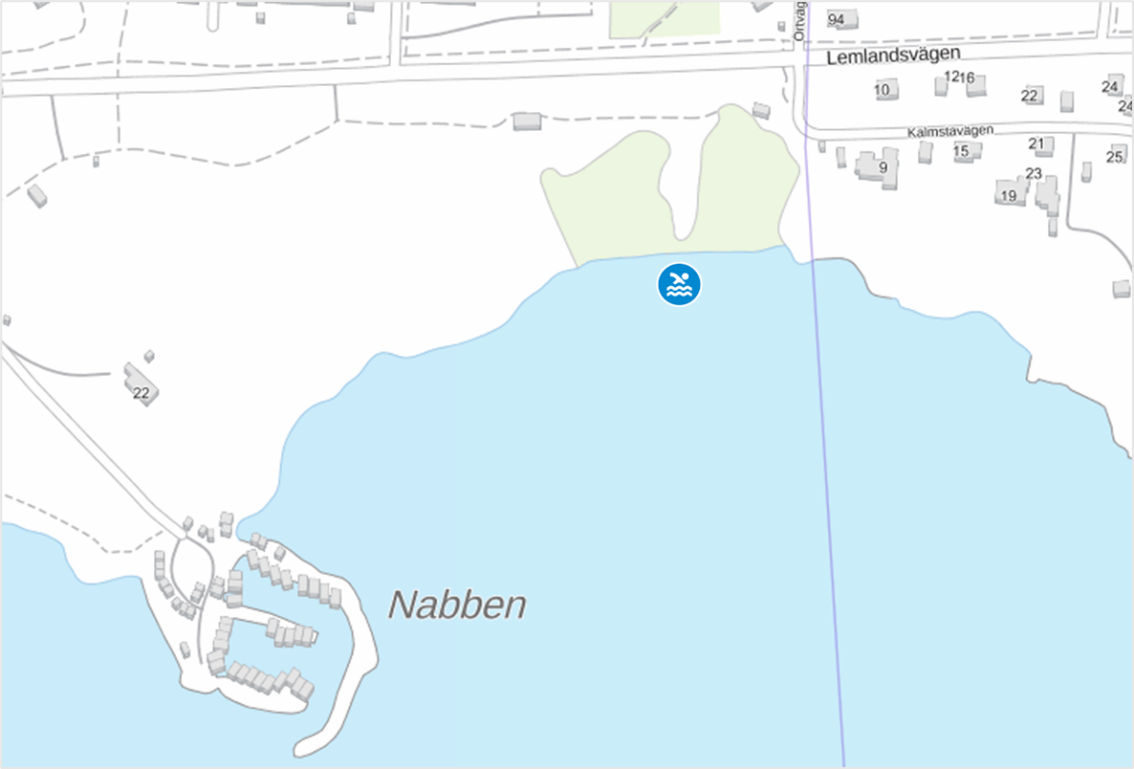 Badstrandens ägareBadstrandens upprätthållareMariehamns Stad/Tekniska verkElverksgatan 1, 22 101 MariehamnTfn 018-531 572 (Stefan Nordas)Tfn 018-531 599 (journummer)fornamn.efternamn@mariehamn.axwww.mariehamn.axMariehamns Stad/Tekniska verkElverksgatan 1, 22 101 MariehamnTfn 018-53 10 (växeln fråga efter arbetsledaren)Tfn 018-531 599 (journummer)www.mariehamn.axTillsynsmyndighetLaboratoriumÅlands miljö- och hälsoskyddsmyndighet (ÅMHM)Norragatan 17, 22 100 MariehamnTfn 018-528 600 (kansli), 0457-313 5839 (miljöskyddsinspektör Magnus Eriksson)fornamn.efternamn@amhm.axwww.amhm.axÅMHM LaboratorietSundblomsvägen 31, AX-22 150 JomalaTfn 018-32 880laboratoriet@amhm.ax Vatten- och avloppsverketMariehamns stad/Tekniska verk/VA-verket Elverksgatan 1, AX-22 101 MariehamnTfn 018-531 599 (journummer)fornamn.efternamn@mariehamn.axwww.mariehamn.axJomala kommunPB 2, AX-22 151 JomalaTfn 018-32 910 (växel), 018-329 129 (teknisk chef Michael Lindbäck)fornamn.efternamn@jomala.axDatumEnterokocker cfu/100mlEscherichia coli cfu/100mlAlgobservationTemperatur +°C02.06.2021101011622.06.2021101002220.07.2021101011802.08.2021101011603.06.2020101001423.06.2020101012121.07.2020408012018.08.2020101012106.06.2019201001626.06.2019101001724.07.2019107002214.08.2019107011730.5.2018104001727.6.2018101001625.7.2018101002315.8.20181010118RelevansKällaBeskrivningMedelAvloppsbehandlingssystem.Öster om Nabbens badstrand finns ett bräddningsavlopp tillhörande Jomala kommun. Det har förekommit bräddningar men det är dock oklart vilken påverkan ett utsläpp har på badvattenkvaliteten.  LågFekalier från gåspopulation i strandområdet.Gäss iakttas ofta på badstranden. Husdjur är dock förbjudna.LågFöroreningsämnen från fritidsbåtstrafik.Under sommarsäsongen förekommer mycket fritidsbåtstrafik på slemmern.DatumFöroreningssituationOrsakÅtgärder23.06.2014Tillfälligt höga bakteriehalter.Bräddning av avloppsvatten.Vid bräddningar kontaktas ÅMHM av verksamhetsutövaren. Baserat på problemets art kan ÅMHM vidta åtgärder som extra provtagning eller avrådan från bad. Dessutom pågår i samarbete med VA-verket vid Tekniska verket en genomgång av pumpstationerna där målet är att förbättra förutsättningarna och minimera uppkomsten av bräddningar framöver.